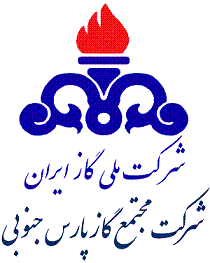 آگهي فراخوان مناقصه عمومي/يك مرحله اي  شركت مجتمع گاز پارس جنوبي در نظر دارد خدمات مورد نياز خود را با شرايط ذيل  از طريق مناقصة عمومي/يك مرحله اي تامين نمايد :آگهي فراخوان مناقصه عمومي/يك مرحله اي  شركت مجتمع گاز پارس جنوبي در نظر دارد خدمات مورد نياز خود را با شرايط ذيل  از طريق مناقصة عمومي/يك مرحله اي تامين نمايد :آگهي فراخوان مناقصه عمومي/يك مرحله اي  شركت مجتمع گاز پارس جنوبي در نظر دارد خدمات مورد نياز خود را با شرايط ذيل  از طريق مناقصة عمومي/يك مرحله اي تامين نمايد :آگهي فراخوان مناقصه عمومي/يك مرحله اي  شركت مجتمع گاز پارس جنوبي در نظر دارد خدمات مورد نياز خود را با شرايط ذيل  از طريق مناقصة عمومي/يك مرحله اي تامين نمايد :6020/986020/986020/98شماره مناقصهانجام عمليات صنعتي پالايشگاه ششم مجتمع گاز پارس جنوبيانجام عمليات صنعتي پالايشگاه ششم مجتمع گاز پارس جنوبيانجام عمليات صنعتي پالايشگاه ششم مجتمع گاز پارس جنوبيموضوع مناقصه000/000/946/24 ريال000/000/946/24 ريال000/000/946/24 ريالمبلغ تضمين شركت در فرآيند ارجاع كاربه صورت يكي از تضامين قابل قبول وفق آئين‌نامه تضمين معاملات دولتي شماره 123402/ت50659هـ مورخ 22/09/94 هيأت وزيرانبه صورت يكي از تضامين قابل قبول وفق آئين‌نامه تضمين معاملات دولتي شماره 123402/ت50659هـ مورخ 22/09/94 هيأت وزيرانبه صورت يكي از تضامين قابل قبول وفق آئين‌نامه تضمين معاملات دولتي شماره 123402/ت50659هـ مورخ 22/09/94 هيأت وزيراننوع تضمين  شركت در فرآيند ارجاع كار مبلغ 510/973/583/844/1 ريال مي باشد مبلغ 510/973/583/844/1 ريال مي باشد مبلغ 510/973/583/844/1 ريال مي باشدمبلغ برآورد تقريبي مناقصه29/04/98آخرين مهلت تحويل پاكت پيشنهادات مالي توسط مناقصه گران03/04/98آخرين مهلت اعلام آمادگي و تحويل رزومه متقاضيان شركت در مناقصه30/04/98تاريخ بازگشائي پاكت پيشنهادات مالي17/04/98توزيع  اسناد مناقصه به شركتهاي واجد صلاحيتاستان بوشهر –عسلويه-منطقه ويژه اقتصادي انرژي پارس-شركت مجتمع گاز پارس جنوبي- پالايشگاه ششم - ساختمان خدمات پيمان‌هااستان بوشهر –عسلويه-منطقه ويژه اقتصادي انرژي پارس-شركت مجتمع گاز پارس جنوبي- پالايشگاه ششم - ساختمان خدمات پيمان‌هااستان بوشهر –عسلويه-منطقه ويژه اقتصادي انرژي پارس-شركت مجتمع گاز پارس جنوبي- پالايشگاه ششم - ساختمان خدمات پيمان‌هانام و نشاني مناقصه گزارمناقصه گران مي توانندجهت كسب اطلاعات بيشتر  به سايت‌هاي :WWW.SPGC.IR(بخش مناقصات)، TENDER.BAZRASI.IR وIETS.MPORG.IR مراجعه فرمائيد و يا با شماره تلفن   07731318071  تماس حاصل فرمايند.                                                                                                                                                                       روابط عمومي شركت مجتمع گاز پارس جنوبيمناقصه گران مي توانندجهت كسب اطلاعات بيشتر  به سايت‌هاي :WWW.SPGC.IR(بخش مناقصات)، TENDER.BAZRASI.IR وIETS.MPORG.IR مراجعه فرمائيد و يا با شماره تلفن   07731318071  تماس حاصل فرمايند.                                                                                                                                                                       روابط عمومي شركت مجتمع گاز پارس جنوبيمناقصه گران مي توانندجهت كسب اطلاعات بيشتر  به سايت‌هاي :WWW.SPGC.IR(بخش مناقصات)، TENDER.BAZRASI.IR وIETS.MPORG.IR مراجعه فرمائيد و يا با شماره تلفن   07731318071  تماس حاصل فرمايند.                                                                                                                                                                       روابط عمومي شركت مجتمع گاز پارس جنوبيمناقصه گران مي توانندجهت كسب اطلاعات بيشتر  به سايت‌هاي :WWW.SPGC.IR(بخش مناقصات)، TENDER.BAZRASI.IR وIETS.MPORG.IR مراجعه فرمائيد و يا با شماره تلفن   07731318071  تماس حاصل فرمايند.                                                                                                                                                                       روابط عمومي شركت مجتمع گاز پارس جنوبي